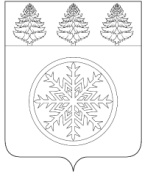 РОССИЙСКАЯ ФЕДЕРАЦИЯИРКУТСКАЯ ОБЛАСТЬАдминистрацияЗиминского городского муниципального образованияП О С Т А Н О В Л Е Н И Е      от 27.09.2022                                 Зима                                          № 915Об утверждении административного регламента предоставлениямуниципальной услуги «Предоставление в собственность, аренду, постоянное (бессрочное) пользование, безвозмездное пользование земельного участка, находящегося в государственной или муниципальной собственности, без проведения торгов» В соответствии со статьями 24, 39.3, 39.9, 39.10, 39.14, 39.15, 39.16, 39.17, 39.18 Земельного кодекса Российской Федерации, в целях реализации Федерального закона от 27.07.2010 № 210-ФЗ «Об организации предоставления государственных и муниципальных услуг», Закона Иркутской области от 28.12.2015 № 146-ОЗ «О бесплатном предоставлении земельных участков в собственность граждан», руководствуясь Федеральным законом от 06.10.2003 № 131-ФЗ «Об общих принципах организации местного самоуправления в Российской Федерации», постановлением администрации Зиминского городского муниципального образования от 01.08.2018 № 1042 «О разработке и утверждении административных регламентов осуществления муниципального контроля (надзора) и административных услуг Зиминского городского муниципального образования»,  распоряжением первого заместителя председателя Правительства Иркутской области от 10.06.2022 № 47-рзп, статьей  28 Устава Зиминского городского муниципального образования, администрация Зиминского городского муниципального образованияП О С Т А Н О В Л Я Е Т: 1. Утвердить административный регламент предоставления муниципальной услуги «Об утверждении административного регламента предоставления муниципальной услуги «Предоставление в собственность, аренду, постоянное (бессрочное) пользование, безвозмездное пользование земельного участка, находящегося в государственной или муниципальной собственности, без проведения торгов» (прилагается).2. Комитету имущественных отношений, архитектуры и градостроительства администрации Зиминского городского муниципального образования (С.В. Беляевский) административный регламент, указанный в пункте 1 настоящего постановления,  разместить на официальном сайте администрации Зиминского городского муниципального образования в информационно-телекоммуникационной сети «Интернет».3. Признать утратившим силу пункт 1 постановления администрации Зиминского городского муниципального образования от 09.06.2021 № 455 «Об утверждении административного регламента предоставления муниципальной услуги «Предоставление земельных участков, расположенных на территории Зиминского городского муниципального образования, без торгов». 4. Настоящее постановление вступает в силу со дня его размещения на официальном сайте администрации Зиминского городского муниципального образования.5. Контроль исполнения настоящего постановления возложить на первого заместителя мэра городского округа.Мэр Зиминского городского муниципального образования					                          А.Н. Коновалов	